Płońsk, dnia 1 lipca 2023 rokuInformacja dla Świadczeniobiorców	Szanowni Państwo,działając na podstawie art. 10a ust. 4 ustawy z dnia 27 października 2017 roku o podstawowej opiece zdrowotnej (Dz. U. z 2021r. poz. 1050 ze zm.), w związku z wyznaczeniem przez Dyrektora Zachodniopomorskiego Oddziału Wojewódzkiego Narodowego Funduszu Zdrowia podmiotu leczniczego Grupa Zdrowie Spółka z ograniczoną odpowiedzialnością jako świadczeniodawcy, zabezpieczającego od dnia 1 lipca 2023 roku udzielanie świadczeń z zakresu podstawowej opieki zdrowotnej świadczeniobiorcom, którzy potwierdzili w deklaracji wyboru wybór świadczeniodawcy NIEPUBLICZNY ZAKŁAD OPIEKI ZDROWOTNEJ „ELJODENT”, ul. Kościelna 31a, 09-440 Staroźreby uprzejmie informujemy, że:świadczenia z zakresu podstawowej opieki zdrowotnej udzielane będą w dotychczasowym miejscu, tj. ul. Kościelna 31a, 09-440 Staroźreby,Świadczeniobiorca ma możliwość zmiany wyboru świadczeniodawcy udzielającego świadczeń z zakresu podstawowej opieki zdrowotnej.									Z poważaniem,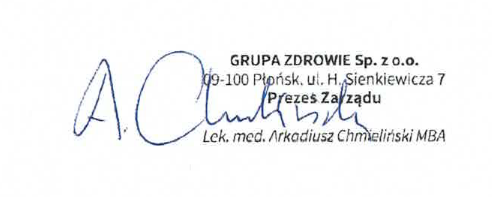 